Lecture.5 社会を知り「どうしても」を見つける【日本編】を受講して、以下の問いについて考えてみよう。（１）興味のある白書や、キミが住む都道府県庁・市役所・町村役場のサイトをみて、あるいは新聞、　　　TVのニュース等をみて、キミが「どうしても」解決したいと思う日本国内の社会問題を３つ挙げてみよう。＿＿＿＿＿＿＿＿＿＿＿＿＿＿＿＿＿＿＿＿＿＿＿＿＿＿＿＿＿＿＿＿＿＿＿＿＿＿＿＿＿＿＿＿＿＿＿＿＿＿＿＿＿＿＿＿＿＿＿＿＿＿＿＿＿＿＿＿＿＿＿＿＿＿＿＿＿＿　MEMO	ワークシート５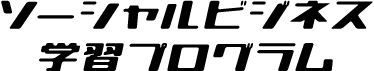 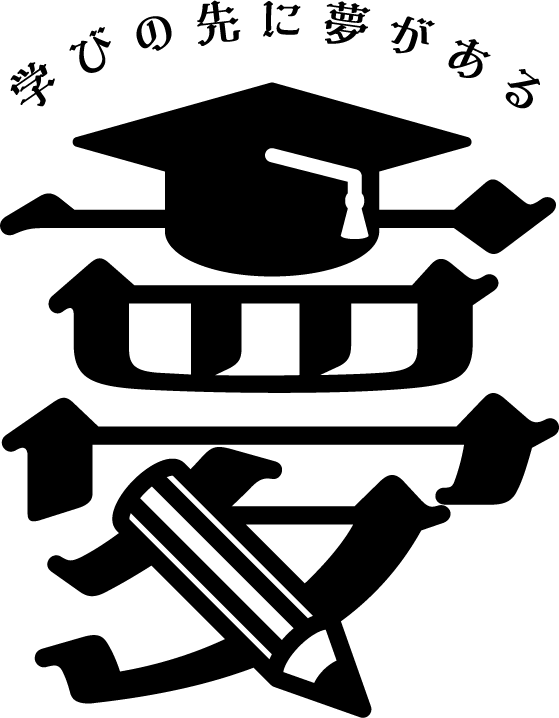 高校名クラス出席番号名前